Theresianische Militärakademie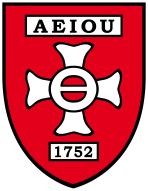 C U R R I C U L U Mfür dasSeminar Geopolitikentwickelt durch Theresianische Militärakademie/Institut für OffiziersweiterbildungSachlich für die inhaltliche und formale Richtigkeit:WR. NEUSTADT, 15.11.2021Der Kommandant der Theresianischen Militärakademie: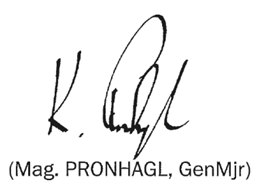 Inhaltsverzeichnis 1	Einbettung der Ausbildung in das Gesamtausbildungssystem	32	Ausbildungsziel	33	Modul- und Lehrveranstaltungsziel	3Modul- und Lehrveranstaltungsübersicht	3Modul- und Lehrveranstaltungsbeschreibung	44	Zulassungsbedingungen, Einstiegsvoraussetzungen und Aufnahmeverfahren	54.1 Zulassungsbedingungen	54.2 Einstiegsvoraussetzungen	54.3 Aufnahmeverfahren	55	Didaktisch methodische Richtlinien	56	Prüfungsordnung	5Kursblatt	6Sprachliche GleichbehandlungDie in diesem Curriculum verwendeten personenbezogenen Ausdrücke betreffen, soweit dies inhaltlich in Betracht kommt, Frauen und Männer gleichermaßen.Einbettung der Ausbildung in das GesamtausbildungssystemAusbildungszielDer Offizier/ Informationsoffizier/ ziv. Ressortangehörige kann aktuelle internationale geo-politische/ geostrategische Entwicklungen vor dem Hintergrund der Herausforderungen der Multipolarität analysieren und das Ergebnis darstellen, Auswirkungen beurteilen, deren gegenseitige Beeinflussung begründen und Perspektiven diskutieren.Modul- und Lehrveranstaltungsziel3.1 Modul- und LehrveranstaltungsübersichtIm Rahmen des Seminares fallen für die Teilnehmer keine MDL an.3.2 Modul- und LehrveranstaltungsbeschreibungZulassungsbedingungen, Einstiegsvoraussetzungen und Aufnahmeverfahren4.1 ZulassungsbedingungenOffizier (BO/MO), bestellter Informationsoffizier (Offz/UO/ziv. Bed.), ziv. Ressortangehörige A1/A2 aus dem Bereich Wehr-/Sicherheitspolitik u. ÖA.4.2 Einstiegsvoraussetzungenkeine4.3 AufnahmeverfahrenentfälltDidaktisch methodische Richtlinien Die Lehrveranstaltung orientiert sich an konstruktivistisch/aneignungsdidaktischen Lernumgebungen.Prüfungsordnungentfällt7 KursblattEinbettungVorausbildungAusbildungFolgeausbildungBezeichnungkeineSeminar GeopolitikMO und InfoO Anwärter gem. Laufbahnbild PflichtmodulWarumWeiterbildung von Führungs- und Info PersonalWer/ZielgruppeSicherheitspolitische Weiterbildung für BO/MO und InfoO sowie ziv. Ressortangehörige A1/A2 aus dem Bereich Wehr-/Sicherheitspolitik u. ÖAWas/AusbildungszielDie aktuelle internationale geopolitische/ geostrategische Entwicklungen vor dem Hintergrund der Herausforderungen der Multipolarität darstellen und diskutieren.Wann/Dauergem. Ausbildungskalender /3 TageWie/AufbauWonationalModulbezeichnungLehrveranstaltungen/WissensgebieteLehrveranstaltungen/WissensgebieteStddavonStd aNDZStdArbeits-aufwandGeopolitikGeopolitikGeopolitik2525GeopolitikEinstiegsprüfung/VorprüfungEinstiegsprüfung/VorprüfungGeopolitikAdministration (Organisation, Verlegungen)Administration (Organisation, Verlegungen)11Gesamtsumme:Gesamtsumme:262626Modulnummer/Kursschlüssel:B-361Arbeitsaufwand:26 StundenModulname:GeopolitikModulname:GeopolitikModulziel: Siehe LV-ZielModulziel: Siehe LV-ZielErforderliche Vorkenntnisse: keineErforderliche Vorkenntnisse: keineLehrveranstaltung: GeopolitikLehrveranstaltungsziel: Der Offizier/ Informationsoffizier/ ziv. Ressort-angehörige kann aktuelle internationale geopolitische/geostrategische Entwicklungen vor dem Hintergrund der Herausforderungen der Multipolarität analysieren und das Ergebnis darstellen, Auswirkungen beurteilen, deren gegenseitige Beeinflussung begründen und Perspektiven diskutieren.Arbeitsaufwand: 26 StundenFachliche Qualifikation des Lehrpersonals: Akademischer politischer Bildner, abgeschlossener MaStG „Politische Bildung“, Studium der Politikwissenschaft, Geschichte und Philosophie sowie themenbezogenes qualifiziertes wissenschaftliches Personal (z.B. Kriegs-/Militärökonomie).Erforderliche Vorkenntnisse: keineGrundlage(n) für die LV: Nationale Sicherheits-/Österreichische Sicherheitsstrategie/Weißbücher ausgewählter Staaten, Basisdokument der EU, einschlägige wissenschaftliche Fachliteratur zum Thema Geopolitik, wissenschaftl. fundiertes Datenmaterial, internationale Abkommen.Zu verwendende Ausbildungsmittel und Simulation:Bezeichnung:	Seminar GeopolitikBezeichnung:	Seminar GeopolitikBezeichnung:	Seminar GeopolitikBezeichnung:	Seminar GeopolitikBezeichnung:	Seminar GeopolitikKursnummer:B-361Kursschlüssel:	MSPKursschlüssel:	MSPKursschlüssel:	MSPKursschlüssel:	MSPKursschlüssel:	MSPKursschlüssel:	MSP	Grundausbildung		Weiterbildung		Weiterbildung		Weiterbildung		Fortbildung		Fortbildung	Ausbildungsziel:Der Offizier/ Informationsoffizier/ ziv. Ressortangehörige kann aktuelle internationale geo-politische/ geostrategische Entwicklungen vor dem Hintergrund der Herausforderungen der Multipolarität analysieren und das Ergebnis darstellen, Auswirkungen beurteilen, deren gegenseitige Beeinflussung begründen und Perspektiven diskutieren.Ausbildungsziel:Der Offizier/ Informationsoffizier/ ziv. Ressortangehörige kann aktuelle internationale geo-politische/ geostrategische Entwicklungen vor dem Hintergrund der Herausforderungen der Multipolarität analysieren und das Ergebnis darstellen, Auswirkungen beurteilen, deren gegenseitige Beeinflussung begründen und Perspektiven diskutieren.Ausbildungsziel:Der Offizier/ Informationsoffizier/ ziv. Ressortangehörige kann aktuelle internationale geo-politische/ geostrategische Entwicklungen vor dem Hintergrund der Herausforderungen der Multipolarität analysieren und das Ergebnis darstellen, Auswirkungen beurteilen, deren gegenseitige Beeinflussung begründen und Perspektiven diskutieren.Ausbildungsziel:Der Offizier/ Informationsoffizier/ ziv. Ressortangehörige kann aktuelle internationale geo-politische/ geostrategische Entwicklungen vor dem Hintergrund der Herausforderungen der Multipolarität analysieren und das Ergebnis darstellen, Auswirkungen beurteilen, deren gegenseitige Beeinflussung begründen und Perspektiven diskutieren.Ausbildungsziel:Der Offizier/ Informationsoffizier/ ziv. Ressortangehörige kann aktuelle internationale geo-politische/ geostrategische Entwicklungen vor dem Hintergrund der Herausforderungen der Multipolarität analysieren und das Ergebnis darstellen, Auswirkungen beurteilen, deren gegenseitige Beeinflussung begründen und Perspektiven diskutieren.Ausbildungsziel:Der Offizier/ Informationsoffizier/ ziv. Ressortangehörige kann aktuelle internationale geo-politische/ geostrategische Entwicklungen vor dem Hintergrund der Herausforderungen der Multipolarität analysieren und das Ergebnis darstellen, Auswirkungen beurteilen, deren gegenseitige Beeinflussung begründen und Perspektiven diskutieren.Personengruppen:	Stand:	Offizier/in		Berufskader	Unteroffizier/in		Miliz	Charge		Sonstige	SonstigePersonengruppen:	Stand:	Offizier/in		Berufskader	Unteroffizier/in		Miliz	Charge		Sonstige	SonstigePersonengruppen:	Stand:	Offizier/in		Berufskader	Unteroffizier/in		Miliz	Charge		Sonstige	SonstigeZulassungsbedingungen:Offizierbestellter Informationsoffizier (Offz/UO)ziv. Ressortangehörige A1/A2 aus dem Bereich Wehr-/Sicherheitspolitik u. ÖAZulassungsbedingungen:Offizierbestellter Informationsoffizier (Offz/UO)ziv. Ressortangehörige A1/A2 aus dem Bereich Wehr-/Sicherheitspolitik u. ÖAZulassungsbedingungen:Offizierbestellter Informationsoffizier (Offz/UO)ziv. Ressortangehörige A1/A2 aus dem Bereich Wehr-/Sicherheitspolitik u. ÖAPersonengruppen:	Stand:	Offizier/in		Berufskader	Unteroffizier/in		Miliz	Charge		Sonstige	SonstigePersonengruppen:	Stand:	Offizier/in		Berufskader	Unteroffizier/in		Miliz	Charge		Sonstige	SonstigePersonengruppen:	Stand:	Offizier/in		Berufskader	Unteroffizier/in		Miliz	Charge		Sonstige	SonstigeEinstiegsvoraussetzungen:keineEinstiegsvoraussetzungen:keineEinstiegsvoraussetzungen:keineWÜ-Schlüssel/Anmerkungen für Miliz:	D22WÜ-Schlüssel/Anmerkungen für Miliz:	D22WÜ-Schlüssel/Anmerkungen für Miliz:	D22WÜ-Schlüssel/Anmerkungen für Miliz:	D22WÜ-Schlüssel/Anmerkungen für Miliz:	D22WÜ-Schlüssel/Anmerkungen für Miliz:	D22Anzahl der Teilnehmenden:Anzahl der Teilnehmenden:Min. 10Min. 10Max. 30Max. 30Anmerkungen:	Durch das Seminar Geopolitik werden die Seminare Wehrpolitik 2 (Kursschlüssel MW2), Wehrpolitik 3 (Kursschlüssel MW3), GSVP (Kursschlüssel MA8) und das Seminar für Informationsoffiziere (Kursschlüssel MW4) ersetzt.Anmerkungen:	Durch das Seminar Geopolitik werden die Seminare Wehrpolitik 2 (Kursschlüssel MW2), Wehrpolitik 3 (Kursschlüssel MW3), GSVP (Kursschlüssel MA8) und das Seminar für Informationsoffiziere (Kursschlüssel MW4) ersetzt.Anmerkungen:	Durch das Seminar Geopolitik werden die Seminare Wehrpolitik 2 (Kursschlüssel MW2), Wehrpolitik 3 (Kursschlüssel MW3), GSVP (Kursschlüssel MA8) und das Seminar für Informationsoffiziere (Kursschlüssel MW4) ersetzt.Anmerkungen:	Durch das Seminar Geopolitik werden die Seminare Wehrpolitik 2 (Kursschlüssel MW2), Wehrpolitik 3 (Kursschlüssel MW3), GSVP (Kursschlüssel MA8) und das Seminar für Informationsoffiziere (Kursschlüssel MW4) ersetzt.Anmerkungen:	Durch das Seminar Geopolitik werden die Seminare Wehrpolitik 2 (Kursschlüssel MW2), Wehrpolitik 3 (Kursschlüssel MW3), GSVP (Kursschlüssel MA8) und das Seminar für Informationsoffiziere (Kursschlüssel MW4) ersetzt.Anmerkungen:	Durch das Seminar Geopolitik werden die Seminare Wehrpolitik 2 (Kursschlüssel MW2), Wehrpolitik 3 (Kursschlüssel MW3), GSVP (Kursschlüssel MA8) und das Seminar für Informationsoffiziere (Kursschlüssel MW4) ersetzt.Ausbildungsverantwortliche Stelle:	TherMilAkAusbildungsverantwortliche Stelle:	TherMilAkAusbildungsverantwortliche Stelle:	TherMilAkAusbildungsverantwortliche Stelle:	TherMilAkAusbildungsverantwortliche Stelle:	TherMilAkAusbildungsverantwortliche Stelle:	TherMilAkDauer:	3 AusbildungstageDauer:	3 AusbildungstageDauer:	3 AusbildungstageDauer:	3 AusbildungstageDauer:	3 AusbildungstageDauer:	3 AusbildungstageMehrdienstleistungsbedarf pro Teilnehmer: keineMehrdienstleistungsbedarf pro Teilnehmer: keineMehrdienstleistungsbedarf pro Teilnehmer: keineMehrdienstleistungsbedarf pro Teilnehmer: keineMehrdienstleistungsbedarf pro Teilnehmer: keineMehrdienstleistungsbedarf pro Teilnehmer: keine